LONDON REGENERATION FUNDAPPLICATION FORMThis form should be used when applying for funding from the London Regeneration Fund.www.london.gov.uk/LondonRegenerationFundPlease complete this form as fully as possible and return, with supporting information, to LondonRenerationFund@London.gov.uk.Applications must be received by midday on Friday 2 October 2015.A valid application must include:A completed copy of this form including the signed declaration at the end (a digital signature will suffice)A completed funding and milestone schedule (Excel spreadsheet)A signed letter (digital scan or hard copy) from your Chief Finance Officer or equivalent agreeing to the financial forecasts proposed.You may also include:Letters of support from relevant stakeholdersAdditional documents or reports that will allow you to more clearly communicate your ideas.The prospectus and supporting information can be downloaded fromwww.london.gov.uk/LondonRegenerationFundIf you require further information, clarification or have any queries, please contact us at LondonRenerationFund@London.gov.uk.Your application will be appraised based on your performance across each section of the application form which are weighted as below:Project description (40 per cent)Deliverability (30 per cent)Value for money (30 per cent).Each question will be scored as follows:Excellent – 5Outstanding response, exceeds expectations, adds value, full confidenceGood – 4Good response, which meets all requirements and gives some confidenceAcceptable – 3A satisfactory response, which meets the basic requirementsPoor – 2Only some of the requirements metVery poor – 1Unacceptable, an unsatisfactory responseNo submission – 0No information is provided.The final score will be used by the Mayor, London Enterprise Panel and a moderation panel to assist their decision on which projects are to be recommended for funding.GENERAL INFORMATIONName of organisation: Type of organisation: Registered company or charity number (if relevant): Address: Name of contact person: Position held: Telephone number: E-mail address: Other organisations involved: Are you related to or do you have any contact with any elected GLA officials or members of our staff? Yes  No If yes, please tell us about your relationship with them and their name (or names) and which team they work in: Tobi Goevert seconded from GLA to our Regeneration team as Head of Regeneration until September 2016. Fran Balaam on a service contract from GLA to our Planning team leading on urban design. They have both been involved in developing this bid.Please list the supporting information you are including with your application. Be sure to attach separate documents if necessary.Please indicate if you are interested in taking part in a combined application for ERDF funding. Please ensure your project objectives are aligned with those of the ERDF first. For further information about ERDF please see the operational programme available from www.gov.uk/government/publications/draft-european-regional-development-fund-operational-programme-2014-to-2020 and the LEP webpages https://lep.london/european-structural-investment-funds.PROJECT DESCRIPTION (40 PER CENT)PlaceDescribe the place for which you are seeking support (up to 1 side of A4).ProjectHow much are you asking for from the GLA? What is the total project value (GLA request plus match funding)? When will the project begin? When will the project complete? Describe the activity for which you are seeking support (up to 1 side of A4). ObjectivesWhat do you hope to achieve by the proposed project and how does it match the fund objectives described in the prospectus (up to 2 sides of A4)?1.4 Outputs and outcomesChoose appropriate outputs and outcomes from the list and quantify the level of impact your project will have.You should describe how your project will lead to the outputs and outcomes chosen and explain why you think they are achievable.Please fill out the table provided; some examples have been added.Further guidance on outputs and outcomes is available at www.london.gov.uk/LondonRegenerationFund.The table below outlines which area of project activity will bring about a specific output or outcome. We have drawn from our delivery team’s considerable regeneration experience on business growth and public realm activity in Harrow and elsewhere in London to set out achievable outputs and outcomes from the planned budget. We believe our delivery team has sufficient capacity to deliver this level of activity within the two year project period.DELIVERABILITY (30 PER CENT)2.1 TeamAnticipated lead delivery organisation: Other participating organisations: How will the project be managed (up to 2 sides of A4)?2.2 Milestones and funding scheduleClear, achievable milestones (key stages in the delivery of the project that will demonstrate progress) and a spend forecast should be provided in the Excel spreadsheet available from www.london.gov.uk/LondonRegenerationFund.All GLA spend must be completed on or before 31 March 2018. An additional 12 months – financial year 2018/19 – is allowed in order collect and validate output and outcome data, during which match funding can also be spent. If relevant, milestones should still be included for activity in financial year 2018/19 even though GLA funding will not be available.Additional comments: 2.3 RisksProvide a description of the key risks associated your proposed actions.VALUE FOR MONEY (30 PER CENT) Describe how your project delivers value for money.Describe if the project complements any other initiatives.Decisions to award funding are subject to a formal decision making process. You must not place any reliance whatsoever on the support of the GLA until formally notified in writing and your authorised signatories have executed and returned a funding agreement with which you will be provided by the GLA should your application prove successful.Accordingly, any expenditure that you incur and/or to which you commit (including that which you have incurred or committed to in relation to the preparation of your proposal for support) prior to formal notification and execution and return of the funding agreement is incurred and/or committed entirely at your own risk.If you require communication support to help you fill in your application, please contact our Public Liaison Unit to find out about how we can help.Public Liaison Unit Greater London AuthorityCity HallLondon SE1 2AATelephone 020 7983 4100Minicom 020 7983 4458DECLARATIONMeeting equality aimsPlease describe how your proposed actions reflect your duties under the Equality Act 2010 (up to half a side of A4). Data protection and freedom of informationAs a public organisation we have to follow the Data Protection Act 1998 and the Freedom of Information Act 2000. We have a data protection policy, which is available from our website at www.london.gov.uk	We also have a Freedom of Information policy which is also available from our website at www.london.gov.uk By signing this application form, you agree to the following:We will use this application form and the other information you give us, including any personal information, for the following purposes.To decide whether to award your proposal support.To provide copies to other individuals or organisations who are helping us assess and monitor support. After we reach a decision, we may also tell them the outcome of your application and, if appropriate, why we did not offer you support.To hold in our database and use for statistical purposes.If we offer you a grant, we will publish information about you relating to the activity we have funded, including the amount of funding and the activity it was for. This information may appear in our press releases, in our print and online publications and in the publications or websites of any partner organisations who have funded the activity with us.You have read the GLA data protection and freedom of information policies and accept how we generally plan to treat your application and other related information if someone asks to see it under the Freedom of Information Act 2000.  Tick this box if you consider that we should treat your proposal as confidential information. Tick this box if you consider that we should treat your financial information, such as your budget and any business plan, as confidential information. Tick this box if there is any other information you have provided that you consider to be confidential information. You must tell us what that information is and give us your reasons below or in a separate letter. If you are sending us a separate letter, please write ‘letter included’ below. You agree that we can keep you informed of our work and pass your contact details to organisers of marketing activities, conferences and training events.  Tick this box if you do not want us to keep you informed of our work. Tick this box if you are happy for us to pass your contact details to organisers of arts marketing activities, conferences and training events. To the best of my knowledge, I confirm that the information supplied on this form is correct and complete. If successful, this organisation will use the funding only for the purpose shown in this application.Signed: Name: Position: Date: 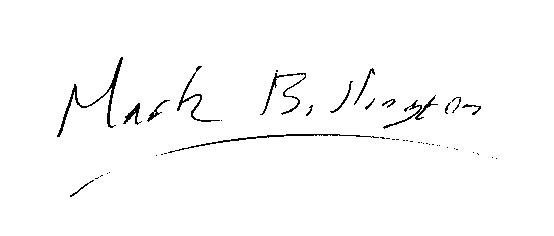 Outputs / outcomes BaselineTargetMonitoring ApproachInformation CollectedPlease include a brief description here of how each output measure relates to the overall project – e.g. this project will deliver 1250 m2 of public realm as part of the redevelopment of XXXX, or this project will deliver 10 jobs as part of XXXX.Where applicable please include a baseline figure.What is your aim against this output?Please insert a brief description of the approach you will take.List monitoring and verification information you intend to collect.Jobs created, jobs safeguardedThis measure will deliver an additional 534 jobs to the area, as part of the process to create new workspace, bring empty commercial property and derelict sites into use.  Figures based on bringing additional 49 retail jobs (50% reduction empty shops). 485 from bringing into use 10,000sq.m. empty commercial premises, and bringing into use new premises4,900 jobsTotal 5434. Our aim is to replace jobs lost over decades of decline. . Jobs created to be calculated from empty space brought back into use, ratio of floor space to employment multiplied by space brought back into use.The ratio is 1 employee per 20.6 sq. m. based on the London Office Policy Review lower density for Outer London offices Annual monitor of vacant spaceBRESThis project will deliver an identified 3,700 sq. of public realm improvements as part of the programme to create a focal point for Wealdstone.3,700 sq.m.Our aim is to create a Town Square as a central point to hold activities. The organisation and delivery of activities will be the catalyst to creating a partnership to provide stewardship for Wealdstone District Centre and also attract footfall, spend and new businesses to the area.Measure of space improvedPhotos of workPlans showing size of spacePhotos before and after of work completed. SAP database reports of spend on projectThis project will supply match funding of around £1.7m. This will include £895,000 Section 106 (of which £487,000 has been profiled within the LRF programme), £1.2m from a private developer (Altomart), and £30,000 from the Post Office Retail Awareness training programme. Altomart ( £1.2m)  – to be signed off by Finance DirectorOur aim is to provide £1.7m secured funding to match the LRF. This will cover Highway improvements to support the creation of the “town square”, a business support programme (delivered by the Post Office), revenue funds for events in the Town Square and to support the Traders Association, and finally to ensure the fit out of work space at Artisan Place. Monitoring of financial spend against programme delivery milestones and through monitoring reports and meetings. SAP database reports. (In order for spend to be recorded on SAP, purchase orders must be raised, invoices received and services goods receipted)This project will support at least 40 businesses to promote their survival and growth. The figure is based on our existing business support work.ZeroOur aim is to support at least 40 businesses to survive and grow, thereby supporting job creation. Enrolment formsSelf-evaluation of performance (include recruitment of new staff)Performance monitoring reportsThe programmes will adopt 1 town centre strategy to provide a direction and plan for long term stewardship and development of Wealdstone District Centre. ZeroOur aim is to ensure the on-going stewardship of Wealdstone District Centre by local businesses and community groups Regular Monitoring meetings with contractor and business and community groups Minutes of meetings; draft strategy documentsThe programme will deliver 4 cultural or other public events to increase footfall and spend in Wealdstone and to help promote Wealdstone to visitors and businesses; and a further 8 events in subsequent three years.ZeroOur aim to deliver 4 events which will change the image of Wealdstone and will help us to engage businesses and community groups to take ownership of their area Record of eventsPhotographsPress clippingsThis measure will be to reverse the fall in footfall, and thereby reverse the lack of spend in the area, which in turn has caused a higher vacancy rates than Harrow’s other district centres. 239,550Our aim is to reverse the 12.72% annual drop from 2010-2015, thereby increasing spend in Wealdstone and attracting new businesses to the High Street. Pedestrian counts, using manual counters placed along the High StreetHard copy records of counts. Recorded in the AMRThe programme will measure the percentage decrease in vacancy rates to demonstrate its impact on improving the vitality of Wealdstone District Centre9.37%Our aim is to reduce the percentage of vacant shops by nearly half to 5%, thereby creating new jobsAnnual June measure AMRThe programme will measure the area of commercial (work)space created, improved, or secured to demonstrate how we have revitalised Wealdstone and created new jobs26000sq.mOur aim is to bring 11,000 sq. m. into use for workspace, creating jobs, and providing space for start-ups and existing businessThough planning agreements and commercial agents’ reports.Annual Monitoring Report, Available Business Premises bi-annual reportThe programme will support the unlocking of 4500 housing units as part of the  high street regeneration4,500 Housing completionsDatabase records of housing completionsLocal environmental improvements*’businesses’ may include artists or creative practitioners where relevant*’businesses’ may include artists or creative practitioners where relevant*’businesses’ may include artists or creative practitioners where relevant*’businesses’ may include artists or creative practitioners where relevant*’businesses’ may include artists or creative practitioners where relevant